Недавно девочки нас удивили:  инсценировали сказку  С.Я. Маршака «Пудель». 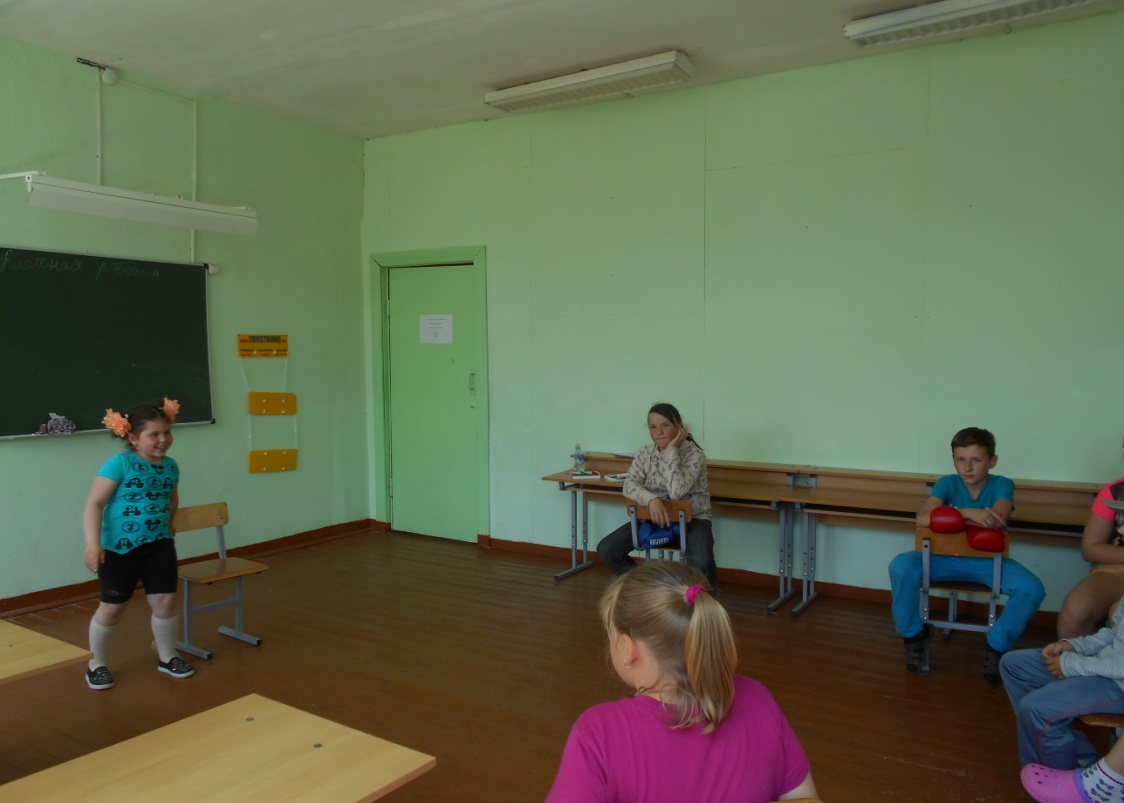 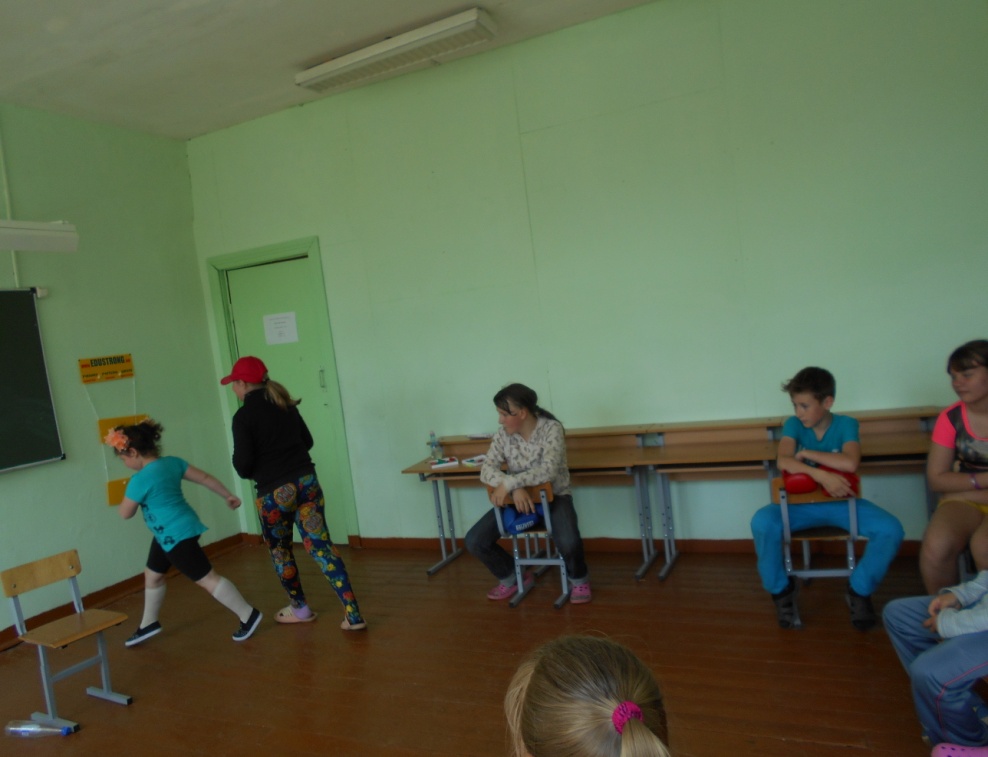  Знакомство с Тверской глиняной игрушкой (Новоторжской) Мы прослушали обзорный рассказ  о промыслах Тверского края, сделали сравнительный анализ игрушек различных промыслов( Дымковская, Филимоновская, Карпагольская , Торжокская) Мы с удовольствием   изготовили свои игрушки, правда , не из  глины, а из пластилина.Перед началом работы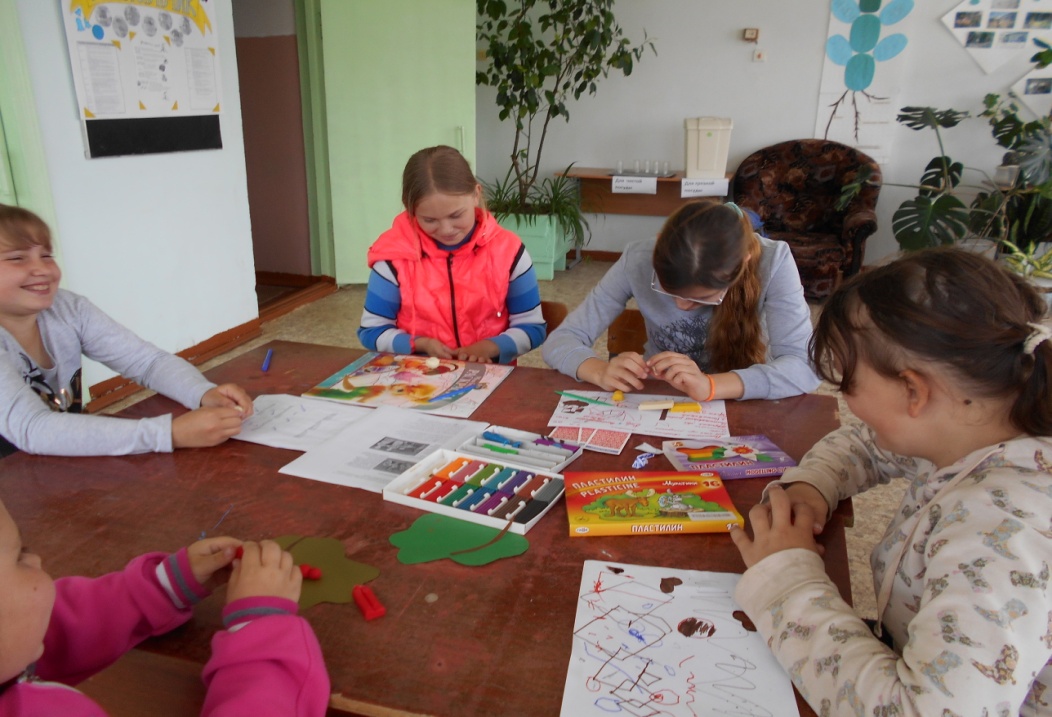 Вот что получилось: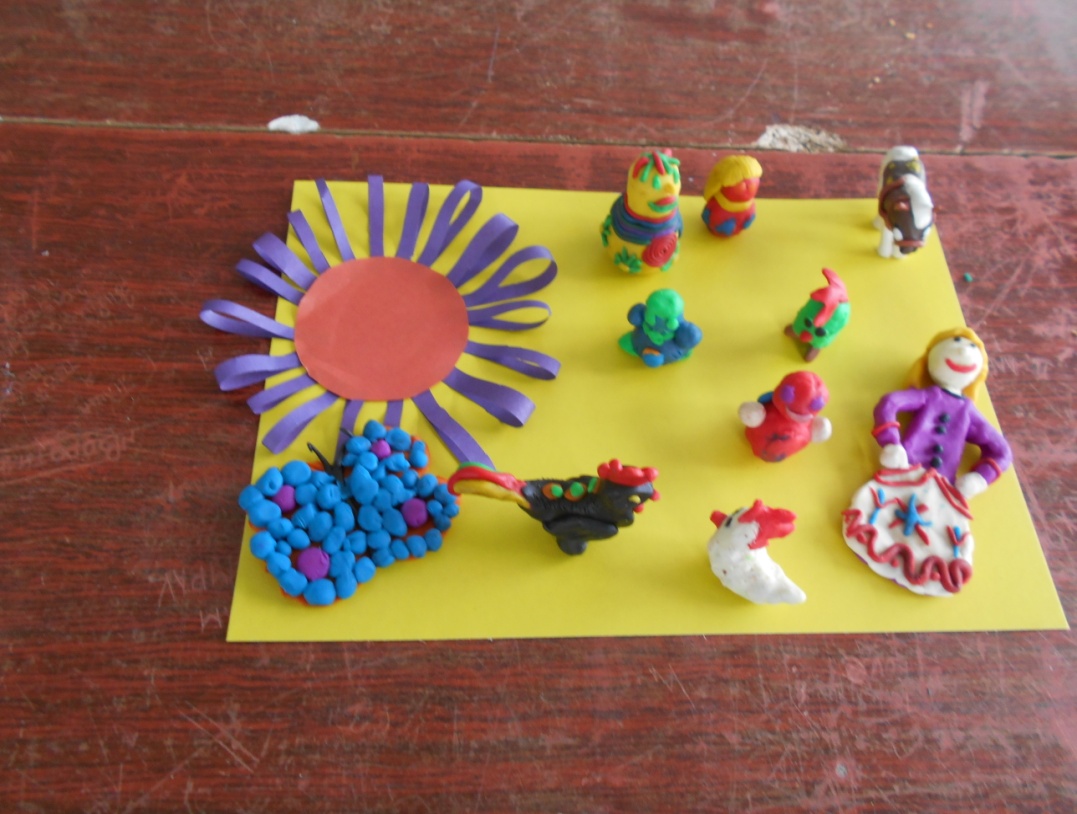 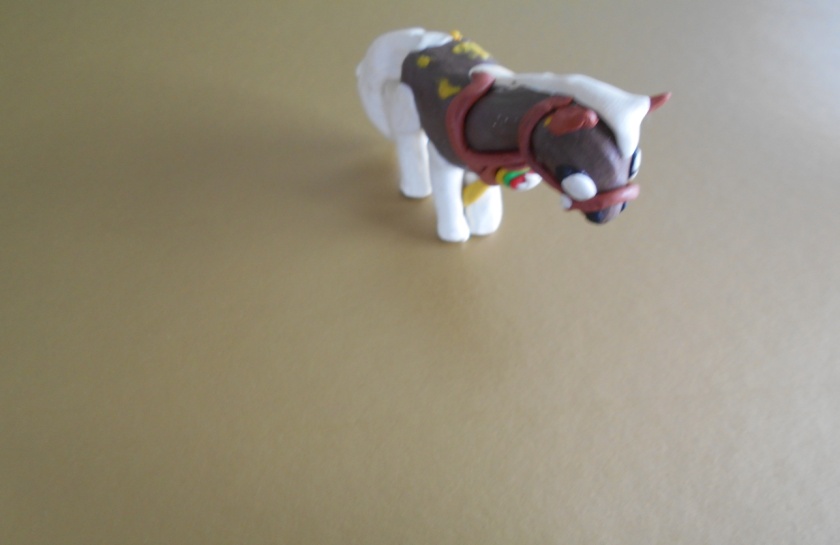 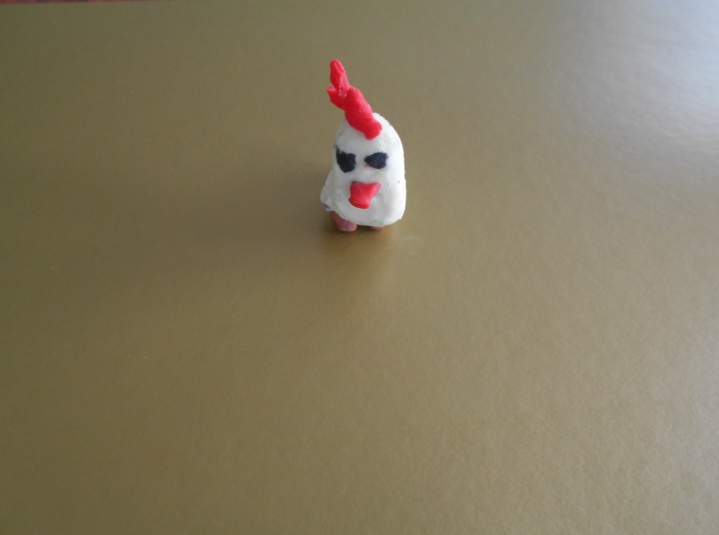 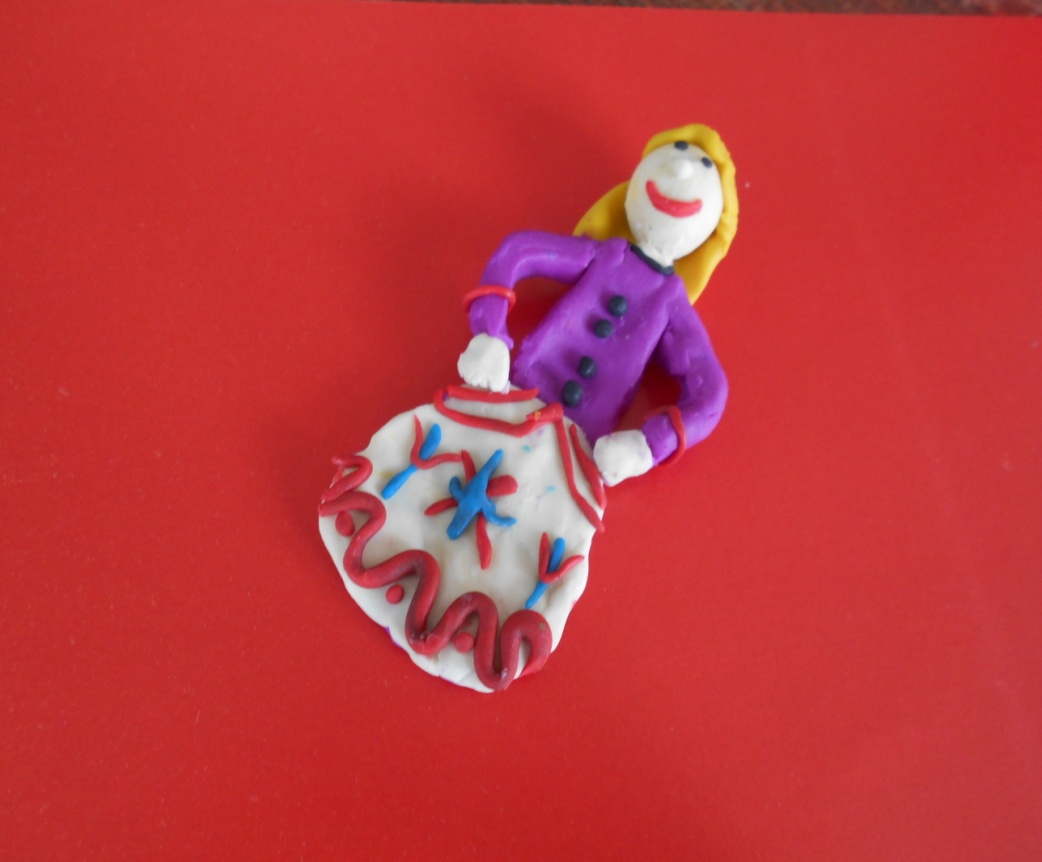 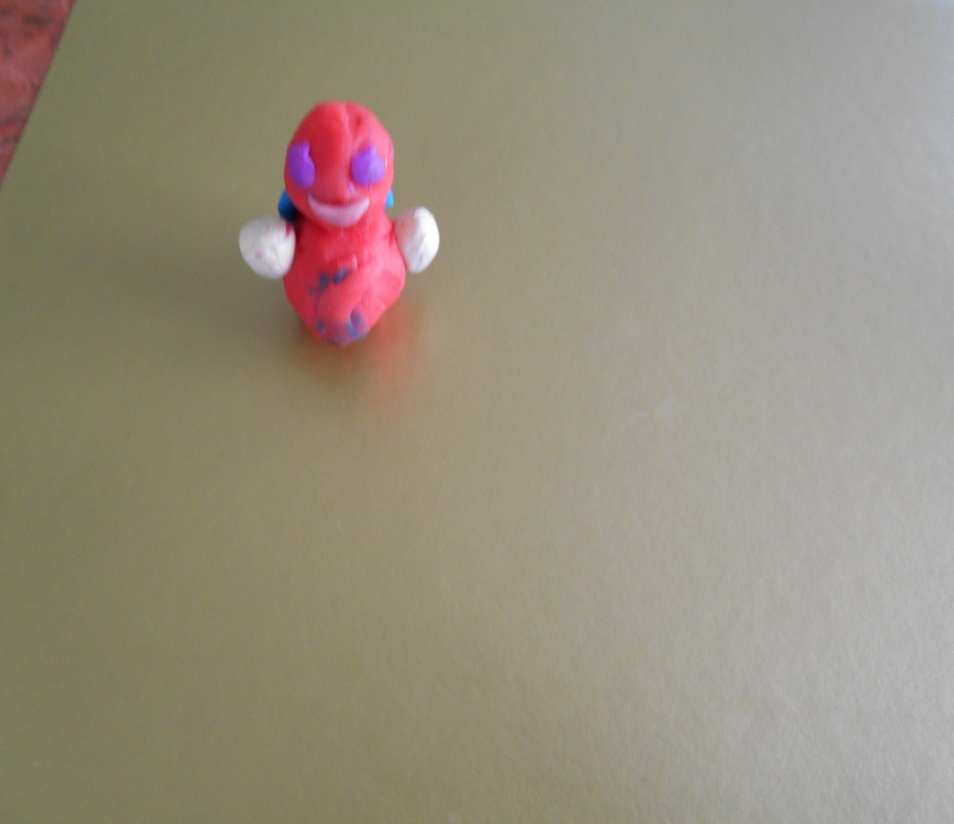 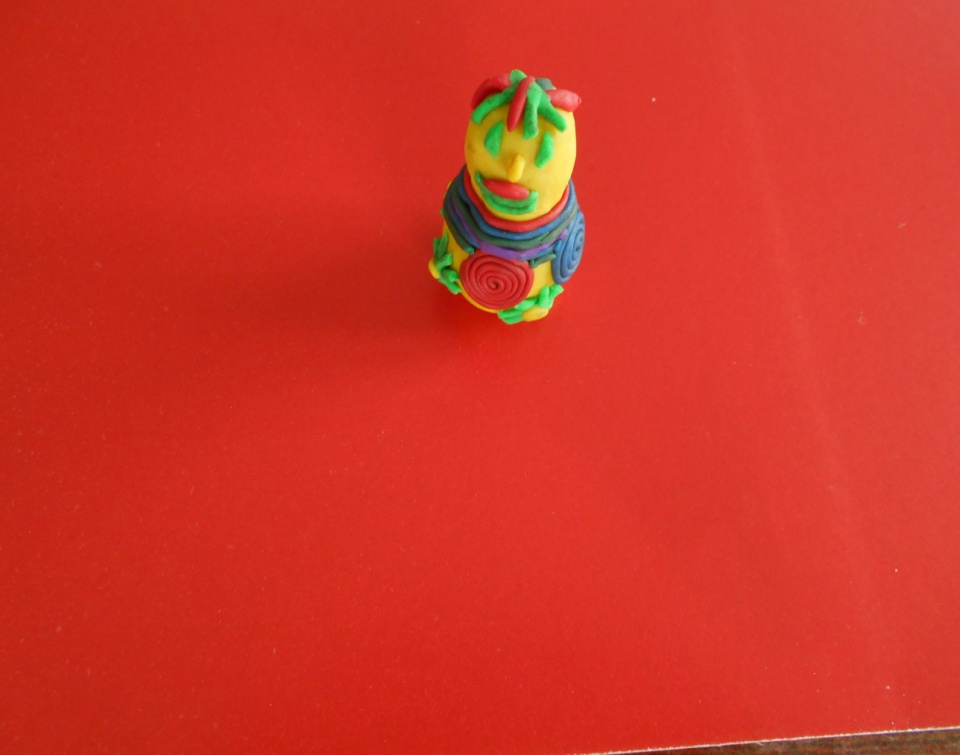 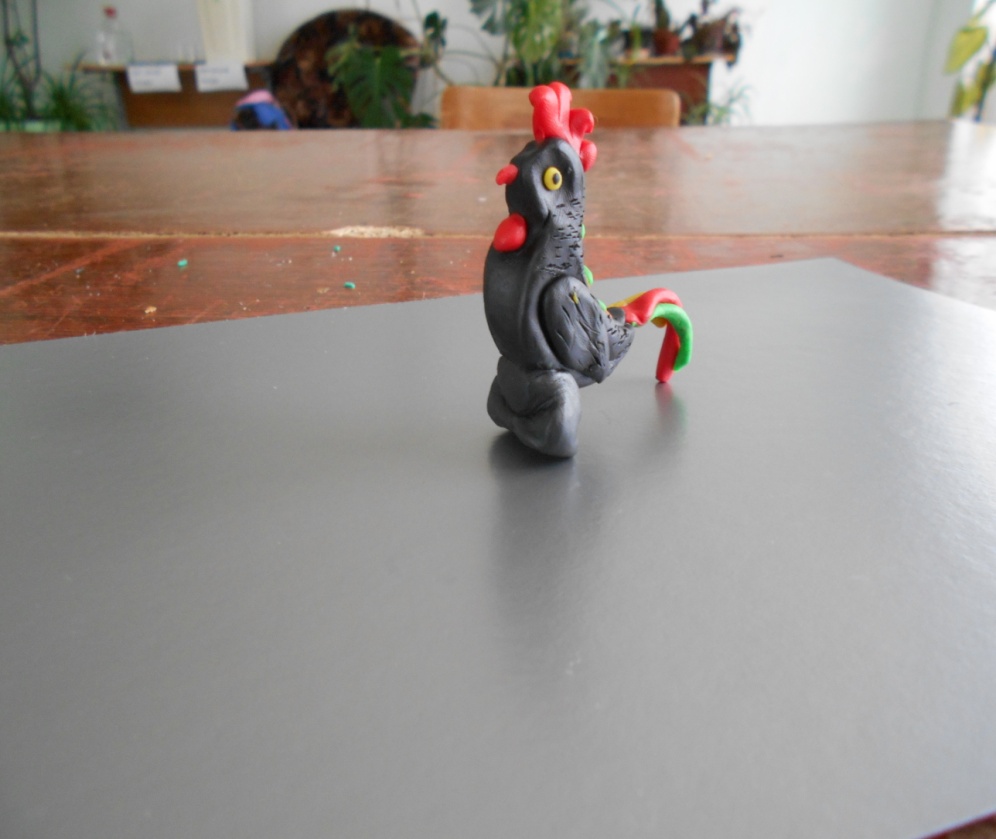 Техника безопасностиРядом с нашей школой  находится трансформаторная будка. Вожатые провели  урок по  технике безопасности.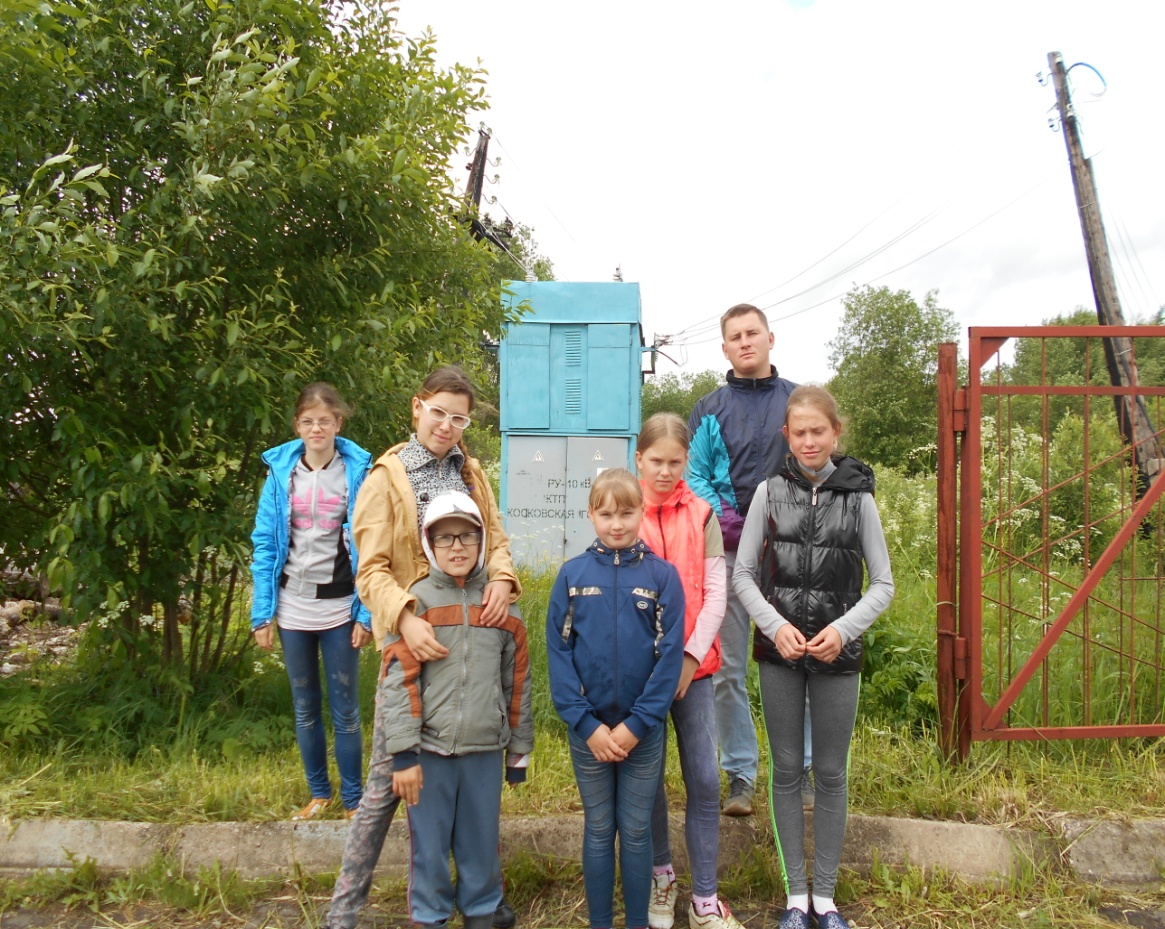 